DUYURUTrakya Üniversitesi İç Kontrol Sistemi İzleme ve Değerlendirme Anketi hakkında bilgilendirmeAnkete trakya.edu.tr adresindeki kullanıcı adı ve şifreniz ile giriş yaptıktan sonra aşağıda işaretli alandaki bölümden giriş yapılmaktadır.Anket; akademik ve idari personel tarafından doldurulacaktır.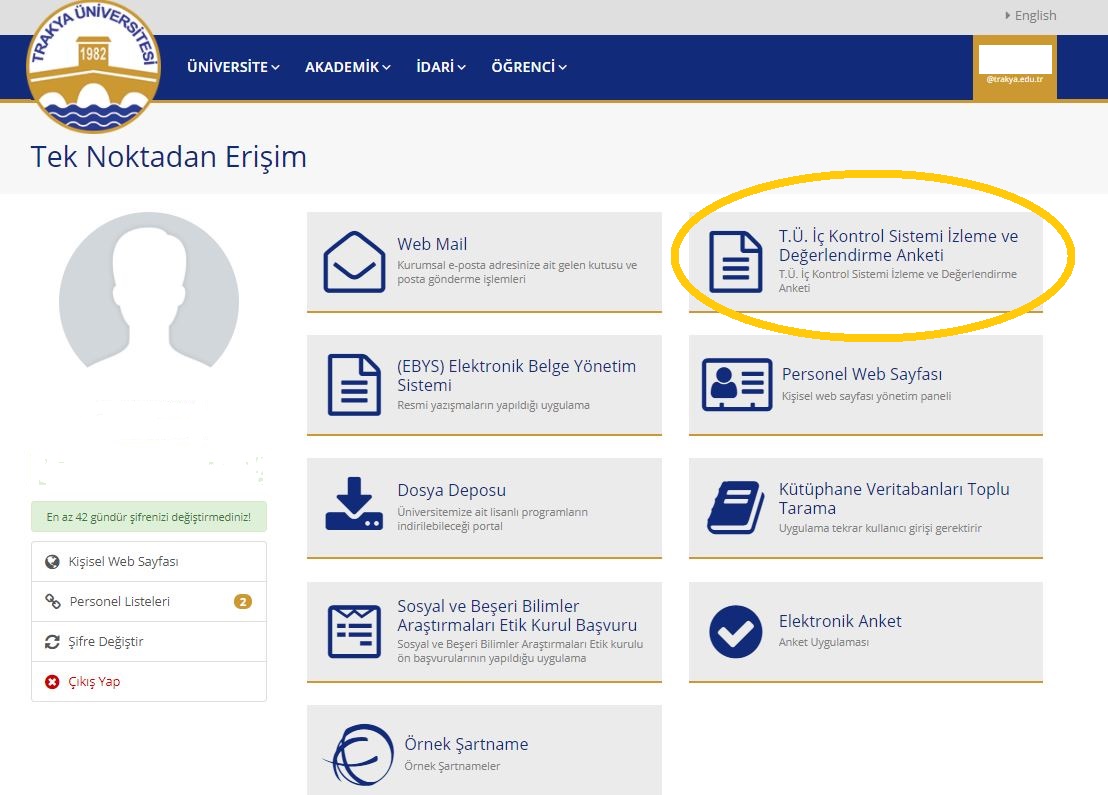 Anket Trakya Üniversitesi ve bünyesindeki tüm birimlerin İç Kontrol Sistemini değerlendirilmesi amacıyla tasarlanmıştır. Bu çerçevede cevaplanan anket Strateji Geliştirme Daire Başkanlığı tarafından konsolide edilecektir.Anketi doldurma süresi  04 Mayıs 2018 Cuma günü sona erecektir.Ankete vereceğiniz samimi cevap ve gerçekçi yanıtlarınız için teşekkür ederiz.